Частное образовательное учреждение высшего образования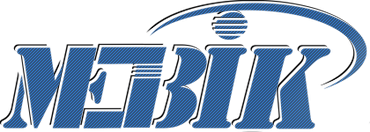  КУРСКИЙ ИНСТИТУТ МЕНЕДЖМЕНТА, ЭКОНОМИКИ И БИЗНЕСАРоссийская Федерация, 305000, Курск, Радищева, 35Тел.: 8 (4712) 70-82-47; 51-44-05 (многоканальный)E-mail: priemnaya@mebik.ru;   WEB-сайт: www.mebik.ruОКПО 035414063; ОГРН 1024600966422; ИНН/КПП 4632005963/463201001Единый сквозной календарный план мероприятий на 2022-2023 учебный годАссоциации студенческих патриотических клубов «Я горжусь» от ЧОУ ВО «Курский институт менеджмента, экономики и бизнеса»№Образовательная организация высшего образованияНаименование мероприятияДата и место проведенияКонтактная информация1.ЧОУ ВО «Курский институт менеджмента, экономики и бизнеса»Военно-патриотический спектакль «А зори здесь тихие»30 июня, МЭБИК89969438073, veselova@mebik.ru2.ЧОУ ВО «Курский институт менеджмента, экономики и бизнеса»Военно-патриотический спектакль «А зори здесь тихие»23 июля, МЭБИК89969438073, veselova@mebik.ru3.ЧОУ ВО «Курский институт менеджмента, экономики и бизнеса»Реализация проекта «Народный Покров Победы»Ежемесячно, МЭБИК89969438073, veselova@mebik.ru4.ЧОУ ВО «Курский институт менеджмента, экономики и бизнеса»Военно-патриотический спектакль «А зори здесь тихие»15 октября, МЭБИК89969438073, veselova@mebik.ru5.ЧОУ ВО «Курский институт менеджмента, экономики и бизнеса»Реализация проекта «Историческое наследие Победы – гордость семьи»Ежемесячно, МЭБИК89969438073, veselova@mebik.ru6.ЧОУ ВО «Курский институт менеджмента, экономики и бизнеса»Военно-патриотический спектакль «А зори здесь тихие»26 ноября, МЭБИК89969438073, veselova@mebik.ru7.ЧОУ ВО «Курский институт менеджмента, экономики и бизнеса»Родину не выбирают… (конкурс стихов)12  сентября,
МЭБИК89969438073, veselova@mebik.ru8.ЧОУ ВО «Курский институт менеджмента, экономики и бизнеса»«Традиции и семейные ценности в культуре народов России» (лекция)17  откября,
МЭБИК89969438073, veselova@mebik.ru9.ЧОУ ВО «Курский институт менеджмента, экономики и бизнеса»Многообразие языков и культур народов России. (разговоры о важном)31 октября,
МЭБИК89969438073, veselova@mebik.ru10.ЧОУ ВО «Курский институт менеджмента, экономики и бизнеса»«Государственные символы моей Страны» (интерактивная лекция)28 ноября,
МЭБИК89969438073, veselova@mebik.ru11.ЧОУ ВО «Курский институт менеджмента, экономики и бизнеса»«Конституция – основной закон нашей Страны» (лекция)12  декабря,
МЭБИК89969438073, veselova@mebik.ru12.ЧОУ ВО «Курский институт менеджмента, экономики и бизнеса»«Рождественские традиции в России» (творческая мастерская16  января,
МЭБИК89969438073, veselova@mebik.ru13.ЧОУ ВО «Курский институт менеджмента, экономики и бизнеса»«Героический подвиг защитников Ленинграда» (работа с историческими документами)23  января,
МЭБИК89969438073, veselova@mebik.ru14.ЧОУ ВО «Курский институт менеджмента, экономики и бизнеса»«История русского театра» (образовательный квиз)30 января,
МЭБИК89969438073, veselova@mebik.ru15.ЧОУ ВО «Курский институт менеджмента, экономики и бизнеса»«Ценность научного познания» (интеллектуальный марафон)6 февраля,
МЭБИК89969438073, veselova@mebik.ru16.ЧОУ ВО «Курский институт менеджмента, экономики и бизнеса»Россия в мире (работа с картой/лекция)20 февраля,
МЭБИК89969438073, veselova@mebik.ru17.ЧОУ ВО «Курский институт менеджмента, экономики и бизнеса»Гимн России (работа с текстом)Еженедельно, МЭБИК89969438073, veselova@mebik.ru18.ЧОУ ВО «Курский институт менеджмента, экономики и бизнеса»«Историческая справедливость» (дискуссия)20 марта ,
МЭБИК89969438073, veselova@mebik.ru19.ЧОУ ВО «Курский институт менеджмента, экономики и бизнеса»«Бессмертный подвиг Ю.Гагарина» (лекция)3 апреля,
МЭБИК89969438073, veselova@mebik.ru20.ЧОУ ВО «Курский институт менеджмента, экономики и бизнеса»«Сохранение окружающей среды» (субботник)17 апреля,
МЭБИК89969438073, veselova@mebik.ru21.ЧОУ ВО «Курский институт менеджмента, экономики и бизнеса»День труда (моя будущая профессия) (встреча с людьми разных профессий)24 апреля,
МЭБИК89969438073, veselova@mebik.ru22.ЧОУ ВО «Курский институт менеджмента, экономики и бизнеса»«День победы» (проект "Бессмертный полк")9 мая,
МЭБИК89969438073, veselova@mebik.ru23.ЧОУ ВО «Курский институт менеджмента, экономики и бизнеса»«О важности социальнообщественной активности» (лекция)22 мая,
МЭБИК89969438073, veselova@mebik.ru24.ЧОУ ВО «Курский институт менеджмента, экономики и бизнеса»Перед нами все двери открыты (творческий флэшмоб)29 мая,
МЭБИК89969438073, veselova@mebik.ru